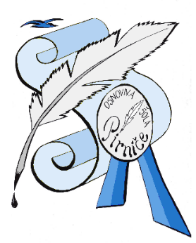 »ŠOLA ZA STARŠE« v OŠ PIRNIČEV šolskem letu 2019/2020 organiziramo tri predavanja za starše, učitelje ter ostale občane, ki bodo potekala 13. 11. 2019, 15. 1. 2020 ter 12. 2. 2020 po skupnih govorilnih urah, s pričetkom ob 18.30.Zaradi lažje organizacije vas prosimo, da se na predavanja prijavite. Na predavanja se lahko prijavi tudi več kandidatov (oba starša, stari starši, ostali občani,…).Predavanja bodo plačljiva (5,00 € na udeleženca) preko položnice. Ime in priimek udeleženca/ udeležencev (napišite s tiskanimi črkami): ________________________________________________________________________________________________________________________________________________________________________________________________________________________________________________________________________________________________________________________________Obkrožite:a) Prijavljam/o se na vsa tri predavanja.b) Prijavljam/o se na naslednja predavanja:________________________________________________________________________________________________________________________________________________________________________________________________________________________________________________Podpis:______________________________(Če napišete svoj elektronski naslov, vas bomo pred posameznim predavanjem  preko elektronske pošte spomnili na predavanje.)El. naslov:______________________________________________P R I J A V N I C A